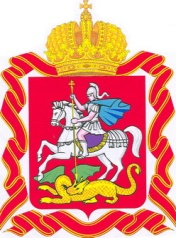 ИЗБИРАТЕЛЬНАЯ КОМИССИЯ МОСКОВСКОЙ ОБЛАСТИРЕШЕНИЕг. МоскваО назначении члена территориальной избирательной комиссиигорода ЭлектростальВ соответствии с пунктом 11 статьи 29 Федерального закона «Об основных гарантиях избирательных прав и права на участие в референдуме граждан Российской Федерации» Избирательная комиссия Московской области РЕШИЛА:Назначить членом территориальной избирательной комиссии города Электросталь Богданову Ольгу Валерьевну, 1979 г.р., образование высшее, место работы и должность: Муниципальное учреждение дополнительного профессионального образования «Методический центр», заместитель директора по НМР, кандидатура предложена в состав комиссии от собрания избирателей по месту работы.Направить настоящее решение в территориальную избирательную комиссию города Электросталь.Поручить заместителю Председателя территориальной избирательной комиссии города Электросталь Жаровой О.В. направить в средства массовой информации настоящее решение для опубликования на территории городского округа Электросталь.Опубликовать настоящее решение в сетевом издании «Вестник Избирательной комиссии Московской области», разместить на Интернет-портале Избирательной комиссии Московской области.Контроль за исполнением настоящего решения возложить на секретаря Избирательной комиссии Московской области Кудрявина И.В.Заместитель председателя  Избирательной комиссии Московской области	                                                                О.Е. СелекзяновСекретарьИзбирательной комиссииМосковской области 	                                                                И.В. Кудрявин13 февраля 2020 года№156/1501-6